Информационная справкаГосударственная социальная помощь на основании социального контрактаСоциальный контракт - это договор, по которому Центр социальной защиты населения предоставляет денежную помощь, а граждане обязуются улучшить своё материальное положение в рамках реализации мероприятий по заключенному договору.Кто может обратиться:малоимущие семьи (одиноко проживающие граждане), у которых среднедушевой доход ниже величины прожиточного минимума, установленного для социально-демографических групп населения в Ленинградской области:·для трудоспособного населения - 12 231 руб.·пенсионеров - 9 620 руб.·детей - 10 869 руб.Социальный контракт заключается сроком от 3 до 12 месяцев в зависимости от выбранного направления:1) Поиск работы (получение профессионального обучения и дополнительного профессионального образования):- единовременная денежная выплата на оплату курса – до 30 000 руб.- ежемесячное пособие гражданам, зарегистрированным в Центре занятости населения в качестве безработных или ищущих работу:в течение месяца с даты заключения социальный контракта - 12 067 руб.в течение 3 месяцев с даты подтверждения факта трудоустройства - 12 067 руб.- ежемесячное пособие на срок не более 3-х месяцев в период прохождения проф. обучения  или доп. образования при содействии Центра социальной защиты населения - 6 033,50 руб.- возмещение расходов работодателю на срок 3-х месяцев за прохождение гражданами стажировки, по результатам которой заключен трудовой договор - не более МРОТ за один месяц2) Осуществление деятельности в качестве ИП или самозанятого:- на открытие дела впервые – до 300 000 руб.- на развитие бизнеса или его восстановление в случае ЧС (пожар, кража, порча имущества по не зависящим от гражданина причинам) – до 100 000 руб.3) Ведение ЛПХ (включая деятельность по реализации с/х продукции) – до 300 000 руб.4) Иные мероприятия, направленные на преодоление трудной жизненной ситуации – 12 067 руб.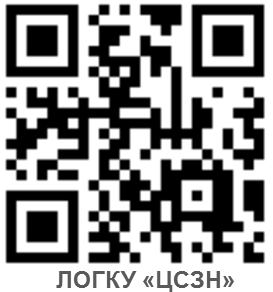 Куда обратиться? 1. Филиал Центра социальной защиты населения по месту жительства; 2. МФЦ ЛО;3. ПГУ ЛО.Консультацию можно получить:- по единому бесплатному номеру: 8 (800) 350-06-05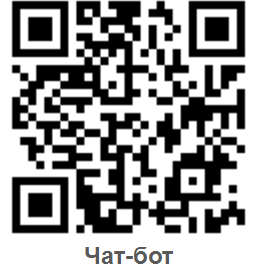 - по телефонам филиалов Центра социальной защиты населения в каждом районе по ссылке - https://cszn.info/about/structure.-с помощью бота-помощника, который работает в мессенджере «Телеграм» - sockontrakt_47_bot .